Table S1: Survey questions sent to Canadian EMUs, August – December 2022.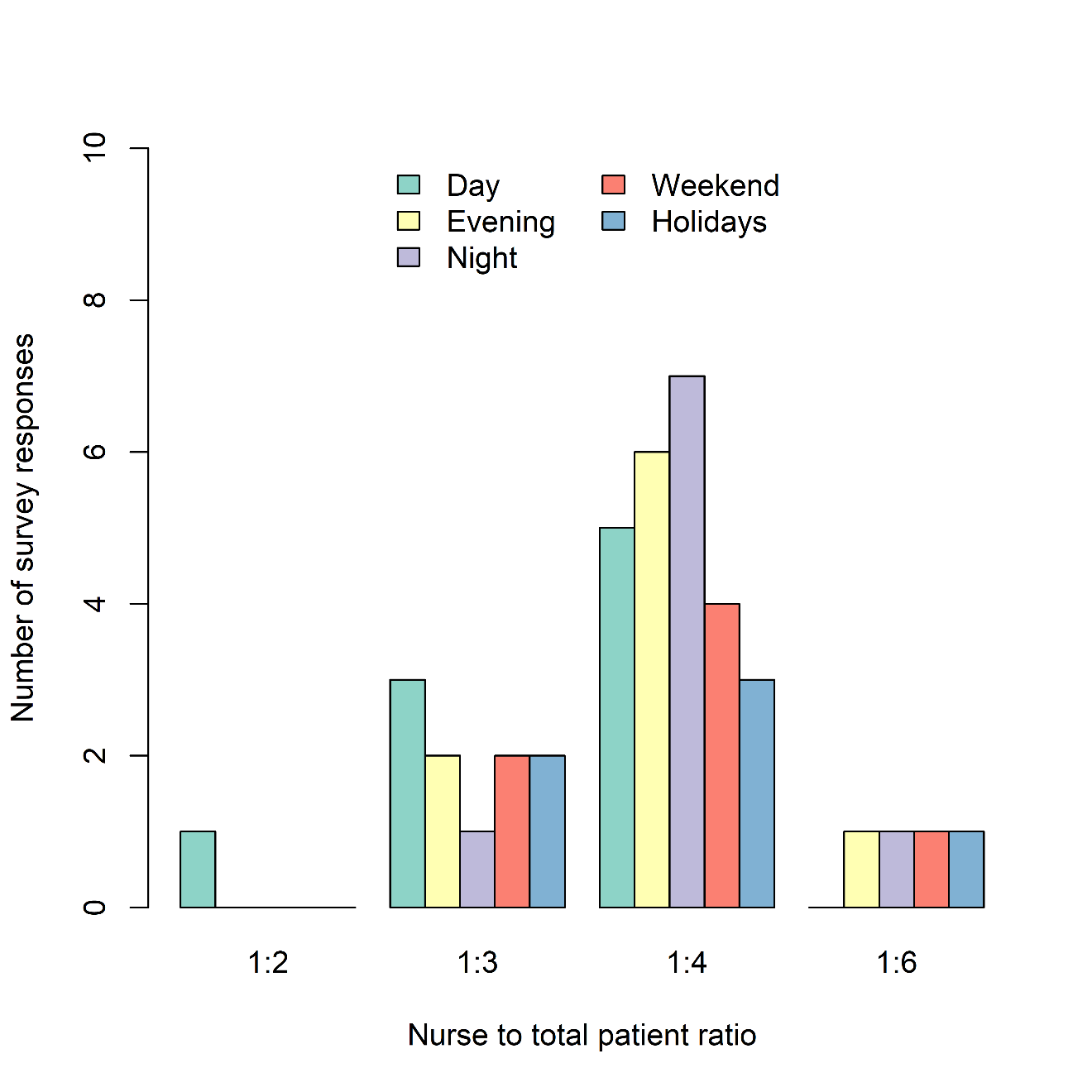 Figure S1: Nurse to total patient ratio across Canadian EMUs.EMU = epilepsy monitoring unit.The total number of answers was 9, 9, 9, 7, and 6 for the day, the evening, the night, the weekend, and holidays, respectively.QuestionQuestionAnswer(s)Answer(s)Answer(s)Answer(s)Answer(s)Answer(s)1. In what hospital is your EMU located?  1. In what hospital is your EMU located?  Open-ended response2. What type of patients do you monitor in your EMU?2. What type of patients do you monitor in your EMU?Adults ChildrenBoth3. Approximately how many years has your EMU been active in total? 3. Approximately how many years has your EMU been active in total? 4. To your knowledge, have any deaths occurred in your EMU since its launch? 4. To your knowledge, have any deaths occurred in your EMU since its launch? YesNo5. How many beds does your EMU encompass? 5. How many beds does your EMU encompass? 1-23-45-67-89-1011-126. Do patients remain in the same location during day/night shifts or are they relocated to another location? 6. Do patients remain in the same location during day/night shifts or are they relocated to another location? Same location alwaysRelocated7. In what ward is your EMU located?7. In what ward is your EMU located?NeurologyOther7.1. If the answer to Q6 was “same location always”7.2. During the day, if the answer to Q6 was “relocated”7.3. During the night, if the answer to Q6 was “relocated”8. Does your EMU operate in a standalone, designated hospital area? 8. Does your EMU operate in a standalone, designated hospital area? YesNo8.1. If the answer to Q6 was “same location always”8.2. During the day, if the answer to Q6 was “relocated”8.3. During the night, if the answer to Q6 was “relocated”9. Does your EMU have individual or shared rooms? 9. Does your EMU have individual or shared rooms? IndividualSharedBoth9.1. If the answer to Q6 was “same location always”9.2. During the day, if the answer to Q6 was “relocated”9.3. During the night, if the answer to Q6 was “relocated”10. Is there a transparent screen allowing outside visualization of patients in the room? 10. Is there a transparent screen allowing outside visualization of patients in the room? YesNo10.1. If the answer to Q6 was “same location always”10.2. During the day, if the answer to Q6 was “relocated”10.3. During the night, if the answer to Q6 was “relocated”11. Is there an operational, continuous patient monitoring station available to the staff members? 11. Is there an operational, continuous patient monitoring station available to the staff members? Yes, available all day and nightYes, available all day, but not at nightYes, available all night, but not during the dayNo, not available12. Is there at least one staff member assigned/dedicated to continuously monitor the video recording of each patient? 12. Is there at least one staff member assigned/dedicated to continuously monitor the video recording of each patient? Yes, all day and nightYes, all day, but not at nightYes, all night, but not during the dayNo, not during the day nor at night13. During the periods when no staff member is continuously monitoring the video recording of each patient, is at least one staff member assigned to “physically” monitor each patient instead (i.e., continuous direct observation from outside or within the patient rooms)?13. During the periods when no staff member is continuously monitoring the video recording of each patient, is at least one staff member assigned to “physically” monitor each patient instead (i.e., continuous direct observation from outside or within the patient rooms)?YesNo14. Is sound activated along with the video monitoring?14. Is sound activated along with the video monitoring?Yes, sound is turned on all day and nightYes, but sound is only turned on during the dayYes, but sound is only turned during the nightNo15. Does your EMU employ heart rhythm monitoring?15. Does your EMU employ heart rhythm monitoring?Yes, for all patientsYes, only for certain patientsNo16. If the answer to Q15 was “Yes”: does your EMU employ an alarm system for heart rhythm abnormalities? 16. If the answer to Q15 was “Yes”: does your EMU employ an alarm system for heart rhythm abnormalities? Yes, visual and audible alarmYes, visible alarm onlyYes, audible alarm onlyNo, there is no alarm system17. Does your EMU employ oximetry monitoring? 17. Does your EMU employ oximetry monitoring? Yes, for all patientsYes, only for certain patientsNo18. If the answer to Q17 was “Yes”: does your EMU employ an alarm system for oximetry abnormalities?  18. If the answer to Q17 was “Yes”: does your EMU employ an alarm system for oximetry abnormalities?  Yes, visual and audible alarmYes, visible alarm onlyYes, audible alarm onlyNo, there is no alarm system19. Does your EMU employ automated systems for seizure detection that generate alarms in real time? 19. Does your EMU employ automated systems for seizure detection that generate alarms in real time? Yes, systematically for all patientsYes, only for certain patientsNo20. If the answer to Q19 was “Yes”: are these automated systems used during the day or the night? 20. If the answer to Q19 was “Yes”: are these automated systems used during the day or the night? During the day and nightDuring the day onlyDurin the night only21. If the answer to Q19 was “Yes”: please specify the type of system(s) used for seizure detection. 21. If the answer to Q19 was “Yes”: please specify the type of system(s) used for seizure detection. EEG-basedNon-EEG based22. If the answer to Q19 was “Yes”: please specify the system(s) used for seizure detection. 22. If the answer to Q19 was “Yes”: please specify the system(s) used for seizure detection. …23. Please provide the technologist-to-patient ratio…23. Please provide the technologist-to-patient ratio…1:11:21:31:4…23.1. During the day23.2. During the evening23.3. During the night23.4. During the weekend23.5. During the holidays24. Please provide the technologist-to-patient ratio for intracranial EEGs.24. Please provide the technologist-to-patient ratio for intracranial EEGs.Same as scalp EEG1:1No intracranial EEG at this EMU25. Are nurses dedicated to the EMU?25. Are nurses dedicated to the EMU?YesNo26. If the answer to Q25 is “Yes”, please provide the nurse-to-patient ratio…26. If the answer to Q25 is “Yes”, please provide the nurse-to-patient ratio…1:11:21:31:4…25.1. During the day25.2. During the evening25.3. During the night25.4. During the weekend25.5. During the holidays27. If the answer to Q25 is “No”, please provide the nurse-to-EMU patient ratio… 27. If the answer to Q25 is “No”, please provide the nurse-to-EMU patient ratio… 27.1. During the day27.2. During the evening27.3. During the night27.4. During the weekend27.5. During the holidays28. If the answer to Q25 is “No”, please provide the nurse-to-total number of patients ratio…28. If the answer to Q25 is “No”, please provide the nurse-to-total number of patients ratio…28.1. During the day28.2. During the evening28.3. During the night28.4. During the weekend28.5. During the holidays29. Please provide the nurse-to-patient ratio for intracranial EEGs.29. Please provide the nurse-to-patient ratio for intracranial EEGs.Same as scalp EEG1:1No intracranial EEG at this EMU30. For whom do you require the presence of a caregiver or a family member during long-term video-EEG monitoring (LTVEM)?30. For whom do you require the presence of a caregiver or a family member during long-term video-EEG monitoring (LTVEM)?30.1. If the answer to Q2 is “Adults”For all adults admitted to the EMUFor adults with intellectual/cognitive/behavioural challengesFor no one30.2. If the answer to Q2 is “Children”For all children admitted to the EMUFor children under the age of 5For no one30.3. If the answer to Q2 is “Both”For all adults admitted to the EMUFor adults with intellectual/cognitive/behavioural challengesFor no oneFor all children admitted to the EMUFor children under the age of 5For no one31. If the answer to 30 is not “For no one”: at what times do you require the presence of a caregiver or a family member during LTVEM for the previously mentioned scenarios?31. If the answer to 30 is not “For no one”: at what times do you require the presence of a caregiver or a family member during LTVEM for the previously mentioned scenarios?During the dayDuring the eveningDuring the night...N/A31.1. For adults31.2. For children32. Do you require patients to fill out an informed consent form prior to their admission in your EMU detailing the risks of antiseizure medication reduction and associated seizure emergencies?32. Do you require patients to fill out an informed consent form prior to their admission in your EMU detailing the risks of antiseizure medication reduction and associated seizure emergencies?Yes No33. Do you have standardized protocol for… 33. Do you have standardized protocol for… YesNo33.1. Falls33.2. Rescue medication (emergency anti-seizure medication)33.3. Status epilepticus33.4. Seizure cluster33.5. Postictal psychosis34. Do you use… 34. Do you use… YesNo34.1. Antisuffocation pillows34.2. Soft toilets34.3. Shower seats34.4. Recessed sinks34.5. Padded railings34.6. Seizure harnesses34.7. Out-swing design doors34.8. Low-beds or mattresses on the floor